Муниципальное дошкольное образовательное учреждениеДетский сад комбинированного вида№10 «Дюймовочка»Консультация для родителей«Игры и упражнения с обручем». 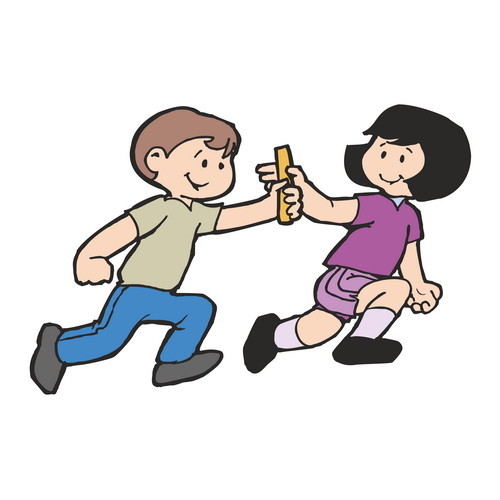 Инструктор по физической культуреКузнецова М.С.Саянск 2022 г.Статья: «Игры и упражнения с обручем»        Первые упоминания об использовании обруча датированы еще периодом расцвета Древней Греции, когда на заре своего становления он изготавливался из деревянных или металлических материалов.        И только лишь в 50-х годах XX столетия обруч, наконец, приобрел свой современный и привычный для нас облик в пластиковом исполнении, когда две крупные компании по производству детских игрушек впервые представили его миру в своих торговых сетях.       Популярность нового изделия была настолько высока, что только за первые 2 месяца было продано более 25 миллионов экземпляров!       Несмотря на то, что первоначально обруч создавался как игрушка для детей, сравнительно быстро он стал завоевывать авторитет и среди взрослых, став одним из самых полезных инструментов для похудения и поддержания мышц в тонусе.С того времени было разработано немало комплексов упражнений с обручем (или хулахупом), которые и по сей день активно включены в фитнес-классы различных направлений аэробики и хореографии.       Но прежде чем переходить непосредственно к ознакомлению с перечнем упражнений с обручем, давайте разберемся, какие наиболее полезные преимущества для состояния тела и здоровья человека могут дать такие регулярные занятия.Главные преимущества упражнений с обручемРавновесие и координация. Чтобы поддерживать непрерывное вращение обруча во время занятия, первоначально вы должны обладать некоторым базовым уровнем контроля своего тела. Со временем вы начнете замечать, как будет улучшаться слаженность движений ваших бедер и мышц живота, что позволит облегчить свои усилия при работе с обручем в тренировочном темпе. Также вы можете попробовать одновременно крутить несколько хулахупов, что, безусловно, поставит перед вами новые задачи в развитии вестибулярного аппарата.Аэробная нагрузка. На сегодняшний день в спортивных магазинах доступны обручи различного диаметра и веса. При выборе небольшого и легкого варианта вы будете интенсивнее тратить свою энергию на поддержание его постоянного вращения, чем при покупке тяжелого обруча большего диаметра. Кстати, по мнению экспертов, выбор повышенного темпа работы с хулахупом поможет вам расходовать калории на уровне занятий бегом на беговой дорожке.Гибкость позвоночника. Сам процесс вращения обруча является прекрасным упражнением, направленным на развитие подвижности позвоночного столба. Это связано с тем, что в период тренировки активно включаются в работу мышцы средней и нижней части спины. К тому же, наличие достаточной гибкости позвоночника и спины значительно уменьшает риск получения травм во время занятий спортом или любыми другими видами физической активности.Мышцы кора (комплекс мышц, отвечающих за стабилизацию таза, бедер и позвоночника). Исследователи выяснили, что в момент вращения обруча в работу включаются и повышают свой тонус более 30 основных мышц, среди которых и мышцы кора. Последние помогают поддерживать человеческое тело в ровном положении, защищают органы брюшной полости и спину. Плюс к этому отлично прорабатываются глубокие поперечные мышцы пресса, а также внутренние и внешние косые мышцы, средние и нижние мышцы, что делает занятия с обручем еще и прекрасной тренировкой для талии.Настроение. По мнению многих людей, регулярные занятия с обручем способны хорошо поднимать им настроение. В этом их поддерживают и исследователи, которые отмечают, что правильно подобранная физическая нагрузка не только положительно воздействует на мышечные группы, но также улучшает мозговое кровообращение, стимулируя деятельность головного мозга, что в том числе сказывается и на эмоциональном настрое занимающегося.Комплексы упражнений с обручем для дошкольниковКомплекс №1 (для детей 3-4 лет)Оборудование: обручи диаметром 50см.
     Цель: развивать мелкие мышцы кисти рук, координации движений в мелких и крупных мышечных группах, содействовать развитию быстроты и ловкости.
 «Пропеллер» - обруч вертикально на полу, захват одной рукой. С помощью вращательного движения кисти руки привести обруч в круговое движение вокруг своей оси, успеть поймать обруч, не давая ему упасть.
  «Загляни в окошко» - обруч в том же положении; придерживать его двумя руками сверху. Встать на обруч двумя ногами. Присесть и покачиваться вправо- влево, пытаться продвигаться вперёд.
 «Полёт в космос» - обруч лежит на полу. Встать в середину обруча. Присесть, взять его двумя руками и вставая поднимать обруч вверх. Не меняя положение захвата, поднимать обруч выше и выше до уровня поднятых рук над головой.
Подвижная игра «Скорее в обруч»На полу произвольно расположены обручи. Около каждого стоят по двое детей. По сигналу «Беги!» дети бегают вокруг своего обруча. По сигналу «В обруч!» впрыгивают в обруч и поднимают его вверх.Комплекс №2 (для детей 4-5 лет)Оборудование обручи диаметром 50-70 см.
Цель: содействовать развитию ловкости, быстроты реакции, внимания, координации движений в мелких и крупных мышечных группах, умение реагировать на звуковые сигналы, развивать творческое воображение.
 «По краю пропасти» - обруч на полу. Ходить по обручу ногами прямо или боком.
 «Пролезь в окоп» - придерживая обруч сверху одной рукой, присесть и пройти через обруч боком. Встать прямо и повторить опять, но с другой стороны.
  «Ракета» - обруч вертикально на полу, захват одной рукой. Ребёнок, приподнимая обруч вверх, подбрасывает его таким образом, чтобы обруч не менял направление. Ребёнок старается поймать его любым удобным способом.«Догони обруч» - обруч вертикально на полу, захват одной рукой. По команде взрослого дети прокатывают обруч вперед и догоняют.Подвижная игра «Не теряй домик» На полу в произвольном порядке лежат обручи (по количеству играющих детей). В каждом обруче стоит ребёнок. По сигналу дети выпрыгивают из обручей и выполняют произвольные движения. Дети выполняют различные двигательные задания (взрослый убирает один обруч). По команде «Домой» ребята должны быстро впрыгнуть в любой обруч. Тот, кто не успел занять обруч, получает штрафное задание.Комплекс №3 (для детей 5-7 лет)Оборудование обручи диаметром 50-70 см.
Цель: развивать скоростно-силовые способности, ловкость, пластику, координацию движений в крупных и мелким мышечных группах.
«Вертушка»- встать в центр обруча. Взять его двумя руками и приподнять до уровня пояса. Двигая туловищем, выполнять горизонтальные вращательные движения обруча на талии. «Колесо» - обруч вертикально на полу, удерживать сверху выпрямленной кистью руки, подтолкнуть его кистью руки в заданном направлении (ребёнок самостоятельно выбирает вариант прокатывания обруча: на дальность, в заданную цель, с многократным подталкиванием и т.д.)
 «Цапли»- ребёнок кладёт обруч на пол перед собой и начинает перепрыгивать из обруча в обруч на одной ноге разными способами (прямо, боком, спиной), стараясь как можно дольше продержаться на одной ноге.«Мельница» - обруч на руке. Круговыми движениями обруч раскрутить поочередно на правой и на левой руке. Выпрямленные руки сложить ладонями вместе, раскрутить обруч на двух руках.